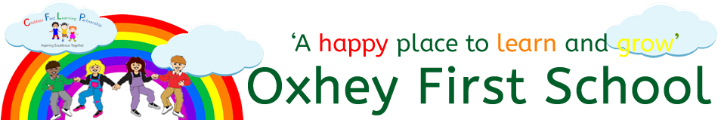 Curriculum Long-term OverviewCycle BEYFSAutumn TermSpring TermSummer TermMaths (Mathematical Development )Just like me!It’s me 1,2,3Light and DarkAlive in 5Growing 6,7,8Building 9,10To 20 and beyondFirst, then, nowFind my patternOn the moveEnglish core textsStarting SchoolLucy’s pictureTitchOwl BabiesOliver’s VegetablesCrocodile SmileThe Listening WalkMaisy Goes to HospitalBonfire NightDeepal’s DiwaliPuddle’s HarvestMog’s BirthdayStickmanThe Nativity StoryMog’s Christmas CalamityChinese New YearThe Way Back HomeWhatever Next!The Tiger Who Came to TeaThe Smeds and The SmoosAliens Love UnderpantsSuperwormThe GruffaloThe Princess and the WizardThe Dragon Who Swallowed a KnightRapunzelCinderellaSugarlump the UnicornRosie’s WalkMonkey PuzzleThe Very Lazy LadybirdGrowing FrogsKatie’s SunflowerOnce There Were GiantsMr Grumpy’s MotorcarWe’re Going on a Bear HuntThe Train RideEmma-Jane’s AeroplaneWhat the Ladybird Heard at the SeasideSharing a ShellHarry and the Dinosaurs go on HolidayEnglish GenresStories with predicable and patterned language.CVC wordsLabels & lists InvitationsGreeting cards Fairy Tales Labels & listsCaptions Rhyming stringsStories with predicable and patterned language.Simple recount -My NewsSimple sentences Rhyming stringsScience (UoW)SeasonsAnimals including humansForces and magnetsSeasonsMaterialsSeasons Living things and their habitatsPlants and life cyclesArt DrawingColour mixingTexture and collageSculpturePrintingPatternD&TJoining and manipulating materialsIndependent application of skillsSkills and vocabulary for evaluationGeographyWhere I liveSeasonal changeSimilarities and differencesJourneysHistory (UoW)My familyExplorationOnce upon a timeTransportComputingBusy bodiesAwesome AutumnWinter warmersSpringtimeGrowingSummer funMusicEveryoneAnyone can playChristmas SpaceAnyone can play Animals My storiesAnyone can playMinibeasts PE (Physical Development)Fundamental movementGymnasticsDanceManipulation skillsSkill developmentApplying skillsPSHRELets play shopsWho’se playingIts your turnGood friendsMake your choiceOdd jobsHide and seekNan’s house‘I like…’Its your turnWhat a problemTake the plungeAn old friendMe and youStick to the rulesChatterboxWhere I liveCan you help?Well doneA new babyDeaf girlRainy daysI feel poorlyClean and tidyBully boyFamily FunOne gold starAll join inI’m stuckFair sharesThe pantomimeYou smellA waiting gameA piece of cakeBusy bodyThe new petDressing upE safety/ being safe’Eid Mubarak!’  Playtime gamesLitter bugRESpecial placesThe birth of JesusRelationshipsEasterCaring for creationHelping othersSignificant person – His/Geog/science/art/D&TMusic/ PE School nurseFire fighterArctic explorersPoliceCareersFire Fighter & Paramedic Farmer	PCO/Police, Zoo Keeper  Educational visitVisit/visitor –Fire Brigade & nurseVisit/Visitor - Farmer (Farm on Wheels Visit)Peak Wildlife FarmKS1Autumn TermSpring TermSummer TermMathsPlace value, addition/subtraction, shapeMultiplication & division /Fractions, Measures, Money, Estimating Measures/ statistics/problem solving, time, consolidation English core textsPaddington BearMr Men Stories Percy and the Treasure HuntPercy and the Bumpy RidePercy and the Rescue Party.The Three Billy Goats GruffThe Billy Goats FluffKatie Morag (range of texts)The Mousehole CatEnglish GenresLabels, lists and captions (Y1)Character/Setting descriptionsNarrative—Stories with familiar SettingsRetellPoetry: Repetitive language Recount InstructionsWell- loved stories Retell (Year 1)Retell with alternative ending (Year2)Poetry: Riddles  Personal experiences linked to recounts Traditional and well-loved stories with predictable and patterned languageInformation Texts including glossaries Poetry: Shape poetryScienceY1-Seasonal changes/Animals including humans Y2-All living things and their habitats /Animals including humansY1 and Y2 Everyday materialsY1&Y2 PlantsArtDrawing Painting & sculpture (junk modelling)Collage & Sculpture (clay)D&TMechanisms: Sliders and LeversTextiles: Templates and JoiningCooking and Nutrition: Preparing Fruit and VegetablesGeographyAirports and Train Stations-What goes on at an airport and a train station?Non-European Contrast-Kenya-How different would my life be if I lived in Kenya?Seaside study- Why do we love to be beside the seaside?HistoryLondon’s Burning! – What lessons have we learnt from the great fire of London?Famous People and Events- Who are the famous people that have made an impact on the world?Victorians – How did the Victorians influence our life today?ComputingY1 Technology around us/Y2 IT Around us. Y1-Digital painting/Y2 Digital photography Y1-moving a robot/Y2 robot algorithms. Y1-grouping data/Y2-pictogramsY1digitial writing/Y2 digital music.Y1-programming animations/Y2 programming quizzes. MusicIn the GrooveNativity Rehearsal Round and RoundHands, Feet, HeartI Wanna Play in a BandReflect, Rewind, ReplayPEGamesDanceGymnasticsGymnasticsDance GamesPSHRERelationshipsHealth & well-being Living in the Wider WorldRelationshipsHealth & well-being Living in the Wider WorldRelationshipsHealth & well-being Living in the Wider WorldRECaring for the natural worldChristmas story CaringAnswers BelongingWorship Significant person – Hist/Geog/science/art/D&TMusic/ PESamuel PepysLieve VerschuierMiller HutchinsonFlorence Nightingale/Elizabeth Garrett Anderson. William Kirby/Prem Singh Gill.Handel, Ricky Martin, James Brown David Beckham, Alex Scott, Oti Mabusi, Ashley BanjoNelson Mandela and Rosa ParksBenjamin Franklin/Chester GreenwoodCharles MacintoshJohn Williams, Michael Buble, Soweto Gospel Choir, Paul Simon Matt Whitlock, Claudia FragapaneQueen VictoriaLorien SternDr Ben WoodcockMaria Sibylla MerianQueen, Status Quo, Stravinsky, ProokofievOti Mabusi, Ashley Banjo, Katarina Johnson, Mo FarahCareersPilot/Cabin Crew/Airport StaffLecturer – C DeanHistorianEducational visit	Manchester AirportStyal Mill VisitKS2Autumn TermSpring TermSummer TermMathsShape and place value, addition & subtraction Addition, subtraction, multiplication, division and fractions Measures, money, statistics, consolidation English core textsFantastic Mr FoxStone Age BoyThe Jungle BookStreet ChildEnglish GenresNarrative – Stories with a familiar setting/Alternative versionsDiariesExplanation textsPoetry: Poetry appreciationRecountDiariesNarrative – Adventure stories Informal lettersNon-chronological reportsPoetry: Exploring form (Acrostic)Narrative – Extended storiesNon-chronological reportsRecountsInstructions (year 3)Newspaper articles (Year 4) Poetry: Exploring form (Cinquain)ScienceY3 Light & ShadowY3 Animals including HumansY4 States of MatterY4 Animals including Humans Y3 Magnets & ForcesY3 PlantsY4 ElectricityY4 Living Things & Their HabitatsY3 Rocks/science retrievalY4 Sound /science retrieval ArtCollage Painting Sculpture (clay)D&TTextiles: 2D Shape to 3D productCooking and Nutrition: Healthy and Varied DietStructures: Shell StructuresGeographyLondon – Why is London the capital city of the UK?Rivers – How are rivers formed?Europe – Why do so many British people go to the Mediterranean for their holidays?HistoryStone Age to Iron Age -How did Britain change between the beginning of the Stone Age and the end of the Iron Age?Egyptians – Why was the Ancient Egyptian civilisation ahead of its time?History of Stoke – How did Stoke grow to be the city it is today?ComputingY3 Connecting Computers/Y4 The InternetY3-Stop-frame animation/Y4 Photo Editing Y3 Sequencing Sounds/Y4 Repetition in ShapesY3 Branching Databases/Y4 Data Logging Y3 Desktop Publishing/Y4 Photo EditingY3 Events and actions in Programs/Y4 Repetition in GamesMusicThe Dragon SongGlockenspiel 2Carol Concert Rehearsal Bringing us TogetherBlackbirdLean on Me!Reflect, Rewind, ReplayPEGamesGymnasticsGymnasticsDanceGamesOAA and AthleticsPSHRERelationshipsHealth & well-being Living in the Wider World RelationshipsHealth & well-being Living in the Wider WorldRelationshipsHealth & well-being Living in the Wider WorldREExploring living by rulesLandmarks in life Symbols of worshipReligious leaders Thinking about GodStudy of a chosen religion MFLEncore!Quelle heure est-il?Les fetesOu vas-tu?On mange!Le cirqueSignificant person – His/Geog/science/art/D&TMusic/ PEMegan CoyleMarie Curie Paul SharpePercy Shaw Anders Celsius Ben Stokes, Freddie Flintoff, Alistair Cook, Lous Smith, Nile Wilson, Simone Biles, Georgia-Mae FentonTutankhamunHenri Matisse, Claude MonetSir Isaac Newton/William GibertLewis Latimer/Thomas Edison Rachel Carson Jan IngenhouzLous Smith, Nile Wilson, Simone Biles, Georgia-Mae Fenton, Beyonce, Darcy Bussell, AJ Pritchard, Sergei Polunin Nile Rogers, Chaka Kahn, Sister SledgeJosiah WedgwoodClarice Cliffe, Josiah Wedgwood, Emma BridgewaterLeonardo Di VinciWilliam Smith Ben Stokes, Freddie Flintoff, Alistair Cook, Bear Grylls. Ray Mears, Steve BackshallElvis Presley, Beyonce, Haydn, DebussyCareersMayor of Biddulph Scientist (Astra Zeneca) Science WeekCharity Worker - Caudwell CharityTV Presenter Educational visitStone Age experience dayStandon Bowers residential Egyptian experience dayPotteries visit – Hanley library/theatre